辦理日期課程/活動名稱107年9月16日大湖社區 107年度中秋節聯歡晚會暨社會福利宣導活動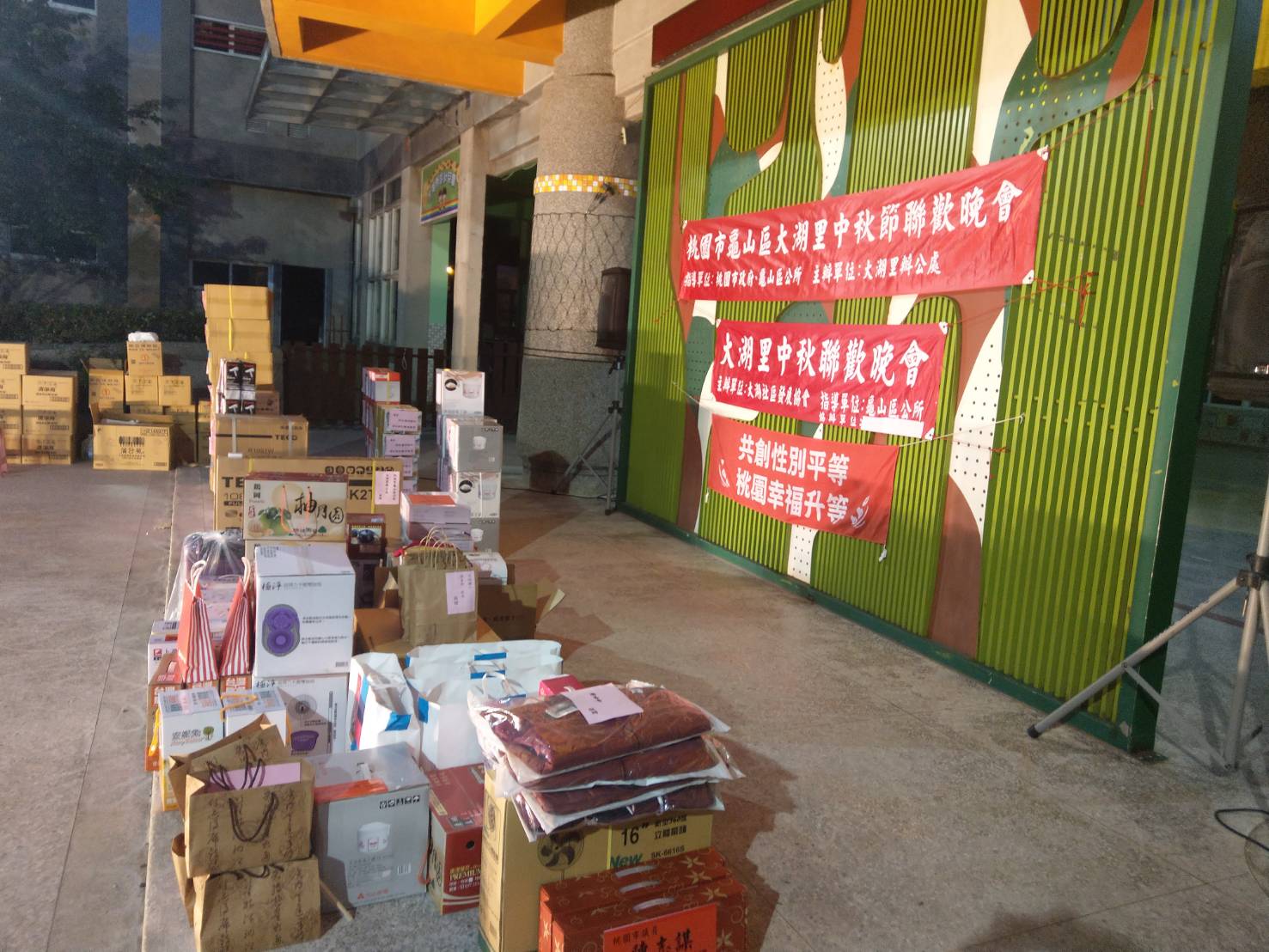 布置紅布條加深性平觀念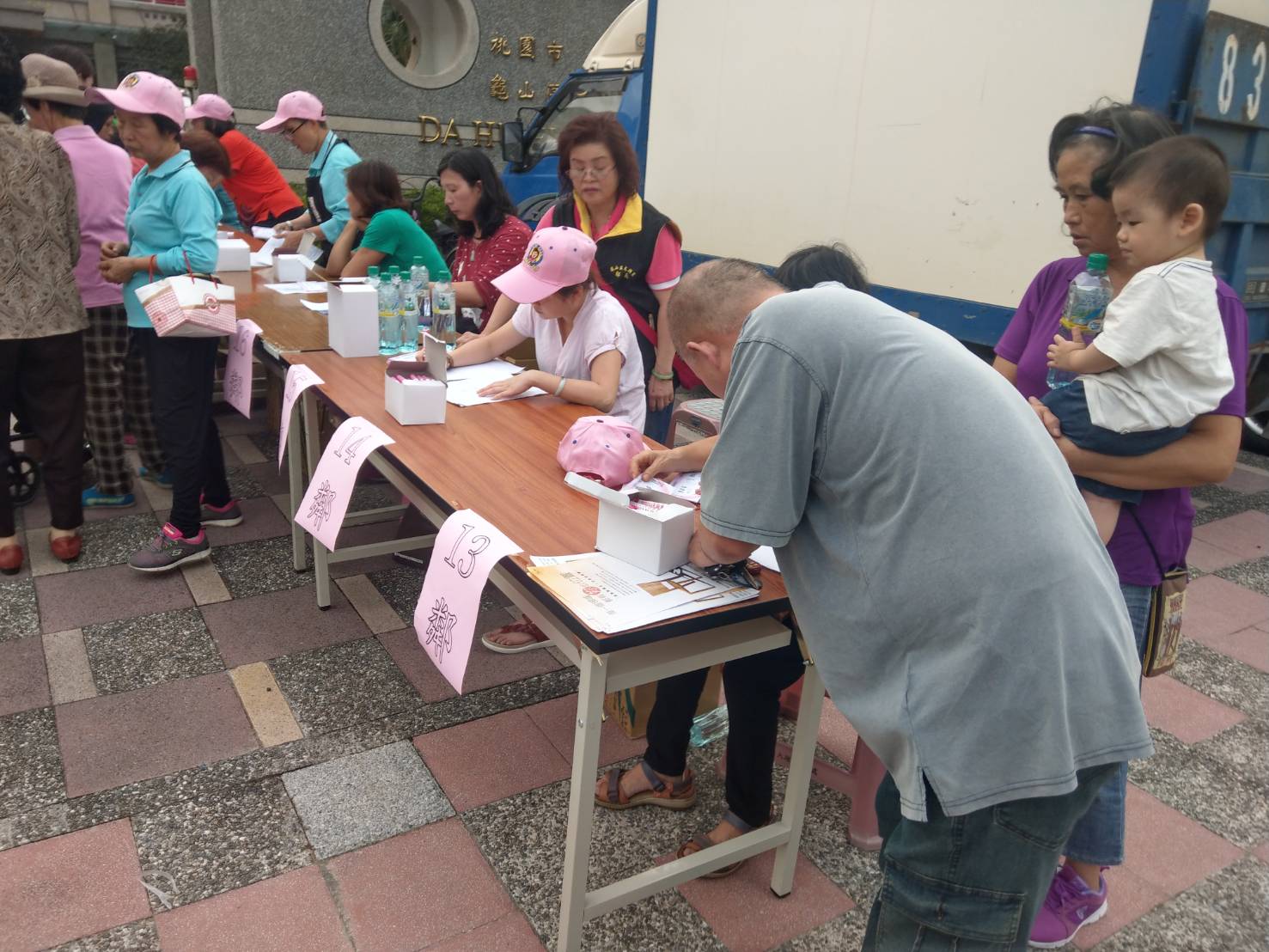 於簽到處放置性平宣導單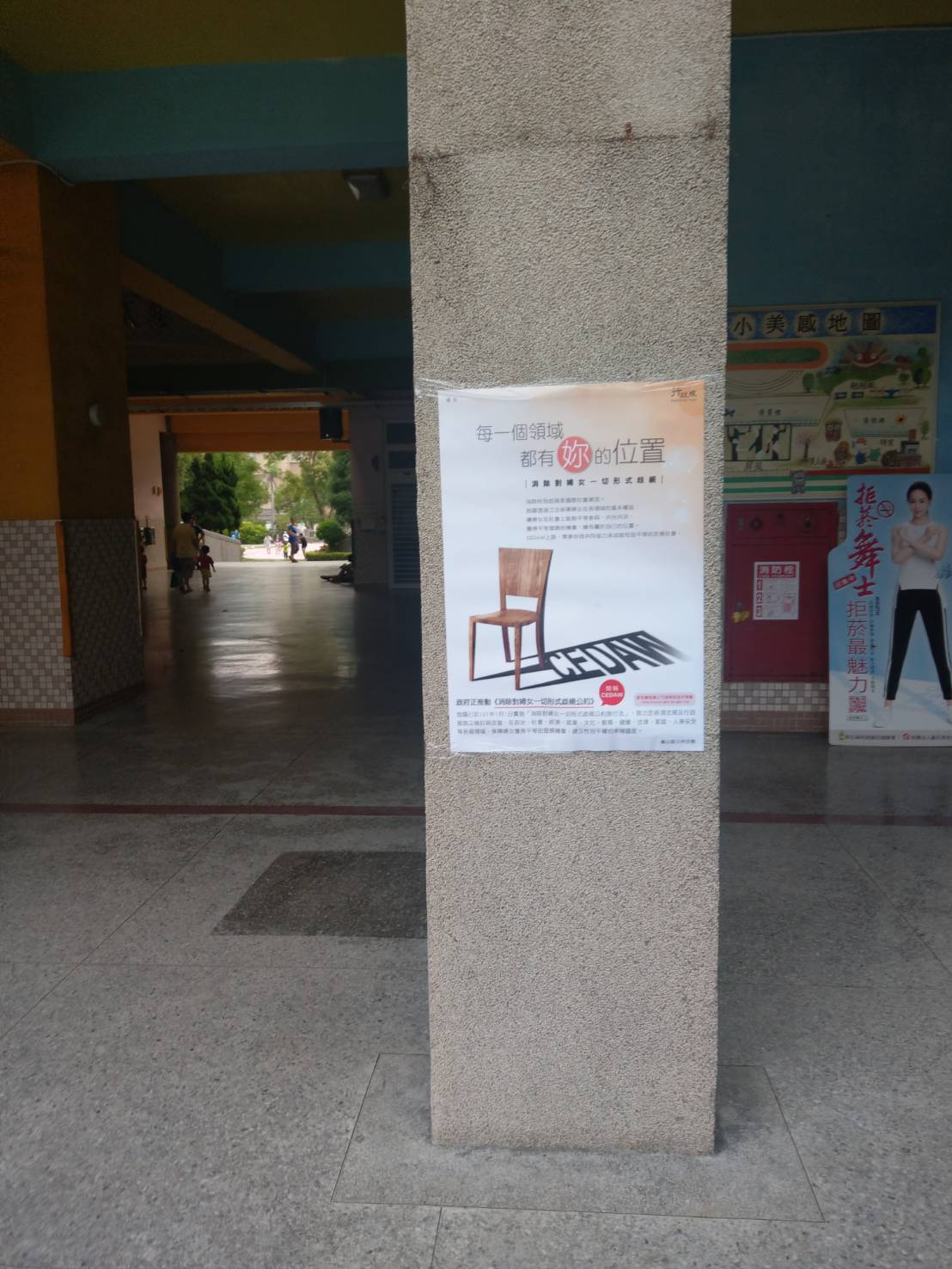 活動會場設置性平海報宣導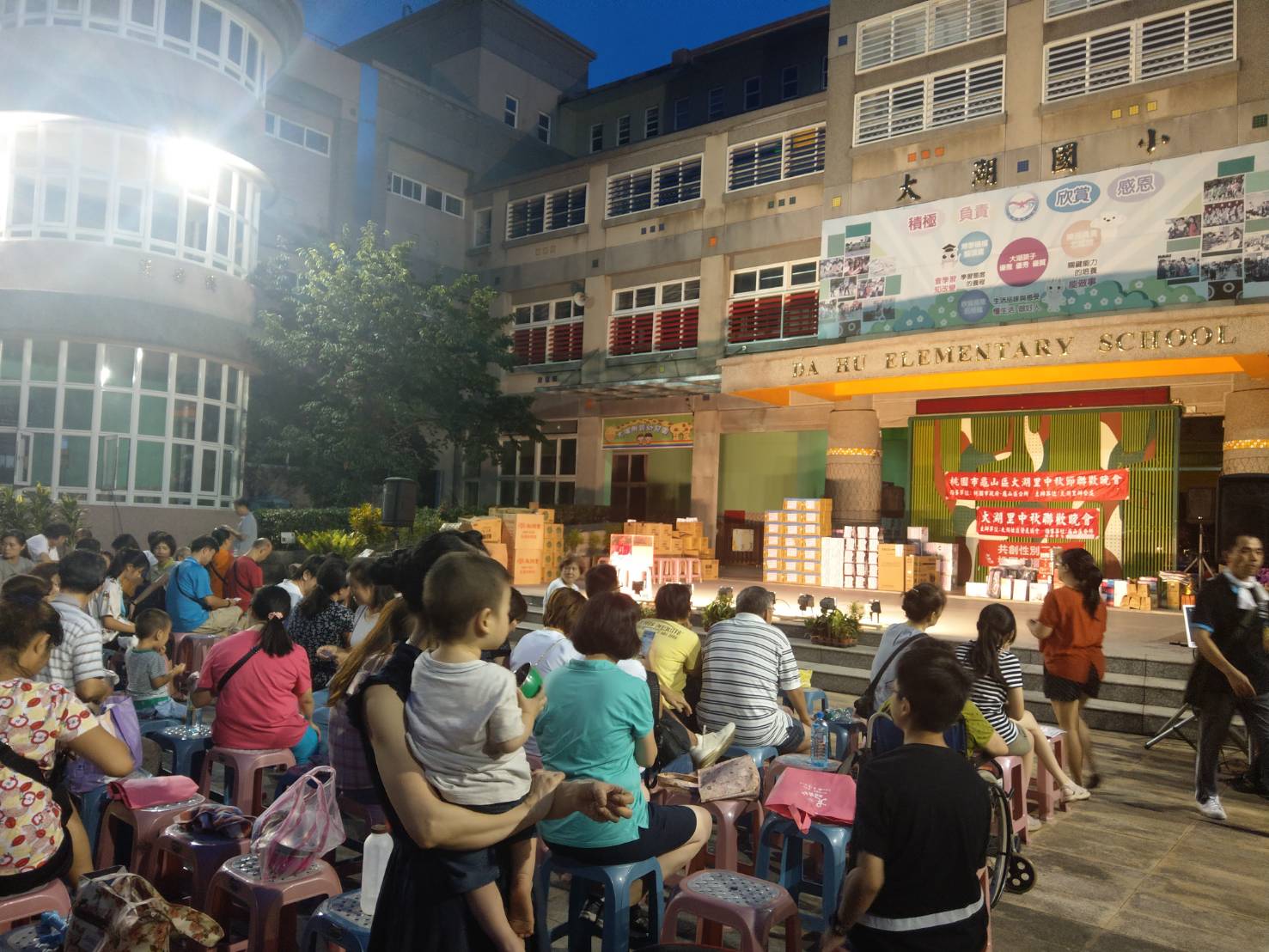 活動會場人山人海